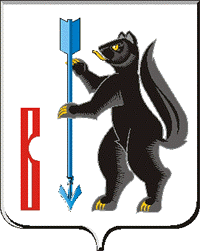  АДМИНИСТРАЦИЯГОРОДСКОГО ОКРУГА ВЕРХОТУРСКИЙП О С Т А Н О В Л Е Н И Еот 10.03.2020г. № 171 г. ВерхотурьеОб утверждении Порядка предоставления субсидий из бюджета
городского округа Верхотурский на возмещение убытков юридическим лицам (за исключением государственных и муниципальных учреждений),
индивидуальным предпринимателям, обеспечивающим перевозку пассажиров на пригородных муниципальных маршрутах	В соответствии с Федеральным законом от 06 октября 2003 года № 131-ФЗ «Об общих принципах организации местного самоуправления в Российской Федерации», Бюджетным кодексом Российской Федерации, в целях предоставления субсидий на возмещение убытков юридическим лицам (за исключением государственных и муниципальных учреждений), индивидуальным предпринимателям, обеспечивающим перевозку пассажиров на пригородных муниципальных маршрутах на территории городского округа Верхотурский, руководствуясь Уставом городского округа Верхотурский, ПОСТАНОВЛЯЮ:	1.Утвердить Порядок предоставления субсидий из бюджета городского 01фуга Верхотурский на возмещение убытков юридическим лицам (зд исключением государственных и муниципальных учреждений), индивидуальным предпринимателям, обеспечивающим перевозку пассажиров на пригородных муниципальных маршрутах (прилагается).2.Признать утратившим силу с 1 января 2020 года постановление Администрации городского округа Верхотурский от 26.02.2016г. № 162 «Об утверждении Порядка предоставления субсидий из бюджета городского округа Верхотурский на возмещение убытков юридическим лицам (за исключением государственных и муниципальных учреждений), индивидуальным предпринимателям, возникающим при перевозке пассажиров по пригородным маршрутам».3.Опубликовать настоящее постановление в информационном бюллетене «Верхотурская неделя» и разместить на официальном сайте городского округа Верхотурский.4.Контроль исполнения настоящего постановления возложить на исполняющего обязанности первого заместителя главы Администрации городского округа Верхотурский Литовских Л.Ю.Глава  городского округа Верхотурский                                                      А.Г. Лиханов